       ҠАРАР                                                                                  РЕШЕНИЕСовета сельского поселения Улу-Телякский сельсовет муниципального района  Иглинский  район Республики Башкортостан двадцать седьмого созываОб отчете исполнения бюджета сельского поселения Улу-Телякский  сельсовет муниципального района Иглинский район Республики Башкортостан за II квартал 2019 года   	 Заслушав и обсудив об отчете исполнения бюджета сельского поселения Улу-Телякский сельсовет муниципального района Иглинский район Республики Башкортостан за II  квартал 2019 года Совет сельского поселения Улу-Телякский сельсовет муниципального района Иглинский район Республики Башкортостан решил: 	1.Отчет об исполнении бюджета сельского поселения Улу-Телякский сельсовет муниципального района Иглинский район Республики Башкортостан за II квартал 2019 года утвердить (согласно приложения № 1).	2.Обнародовать отчет об исполнении бюджета сельского поселения Улу-Телякский сельсовет муниципального района Иглинский район Республики Башкортостан на стенде информации в администрации сельского поселения Улу-Телякский сельсовет.	3.Контроль за исполнением настоящего решения возложить на постоянную комиссию по бюджету, налогам, вопросам муниципальной собственности ( пред. комиссии Пикан А.П.).           Заместитель председателя  Совета                                                      И.Ф.Закиров			  	01 августа  2019 года	 № 442	 							           Приложение									к  решению  Совета  сельского 									            поселения Улу-Телякский	  										сельсовет   муниципального района 										Иглинский  район									Республики  Башкортостан									от 01.08.2019г. № 442БАШҠОРТОСТАН РЕСПУБЛИКАҺЫ ИГЛИН РАЙОНЫ
МУНИЦИПАЛЬ РАЙОНЫНЫҢ 
ОЛО ТЕЛӘК АУЫЛ СОВЕТЫАУЫЛ  БИЛӘМӘҺЕ  СОВЕТЫ 452425, Оло Теләк  ауылы, Ленин урамы, 14аТел./факс (34795) 2-44-58/2-44-18e-mail: ulu- telyakselsovet@mail.ru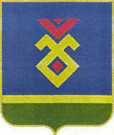 СОВЕТ СЕЛЬСКОГО ПОСЕЛЕНИЯУЛУ-ТЕЛЯКСКИЙ СЕЛЬСОВЕТ   МУНИЦИПАЛЬНОГО РАЙОНА ИГЛИНСКИЙ РАЙОН
РЕСПУБЛИКИ  БАШКОРТОСТАН 452425, с. Улу-Теляк, ул. Ленина, 14аТел./факс (34795) 2-44-58/2-44-18e-mail: ulu- telyakselsovet@mail.ruОтчет об исполнении  бюджета сельского поселения Улу-Телякский сельсовет муниципального района Иглинский район за 2 квартал 2019 годаОтчет об исполнении  бюджета сельского поселения Улу-Телякский сельсовет муниципального района Иглинский район за 2 квартал 2019 годаОтчет об исполнении  бюджета сельского поселения Улу-Телякский сельсовет муниципального района Иглинский район за 2 квартал 2019 годаОтчет об исполнении  бюджета сельского поселения Улу-Телякский сельсовет муниципального района Иглинский район за 2 квартал 2019 годав руб.Наименование показателяКлассификацияУточненныйОтчетплан на  2019 годза 2 квартал 2019 годаДоходы6 768 563,002 642 013,79Налог на доходы физических лиц\1010200000\\\\582 000,00292582,73Единый сельхоз. налог\1050301000\\\ \\1050301000\\\ \Налог на имущество физических лиц\1060100000\\\\138 000,0026 932,32Земельный налог\1060600000\\\\543 000,00144 001,34Госпошлина                                  \1080402000\\\\10 000,004 045,00Аредная плата за имущество\1110503000\\\\180 000,0094 952,40Прочие доходы\1130290000\\\144 000,00Прочие неналоговые доходы\1170500000\\\\\1170500000\\\\Субвенции бюджетам поселений\2020000000\\\\211 000,00105 500,00Дотации бюджетам поселенийДотации бюджетам поселений1 941 000,001 374 000,00Субсидии бюджетам сельских поселений на финансовое обеспечение \2022999000\\\200 000,00Прочие межбюджетные трасфертысельских поселений \2024999000\\1 519 563,00Субсидии бюджетам сельских поселений на поддержку гос.программ\2022555000\\\2022555000\\межбюджетные трансферты, передаваемые бюджетам поселений\2024014100\\\\400 000,00300 000,00Прочие межбюджетные трансферты, передаваемые бюджетам поселений\2024999100\\\\900 000,00300 000,00Прочие безвозмездные поступления в бюджеты сельских поселений \2029005410\\\\\2029005410\\\\Прочие безвозмездные поступления в бюджеты сельских поселений \2070503000\\\\2070503000\\\Расходы6 768 563,002 656 966,69Общегосударственные вопросы\0102\\\\\746 000,00380 012,24\0104\\\\1 923 294,611130568,77Обеспечение проведения выборов\0107\\\\39 000,00Мобилизационная и вневойсковая подготовка\0203\\\\\211 000,00105 500,00Обеспечение пожарной безопасности\0310\\\\\232 688,56176 406,61Другие вопросы в области национальной безопасности\0314\\\1 000,00Дорожное хозяйство (дорожные фонды)\0409\\\\\400 000,00244 200,00Другие вопросы в области национальной экономики\0412\\\Жилищное хозяйство\0501\\\10 000,003 434,60Коммунальное хозяйство \0502\\Благоустройство\0503\\\\\2 855 579,83571844,47Окружаюшщая среда\0605\\\\\300 000,00Культура\0801\\\\\45000,0045000Физическая культура\1101\\\\5000,00Дефицит бюджета (со знаком минус)Дефицит бюджета (со знаком минус)0,00-14 952,90